QVDM Port resrve Rubyomschrijving 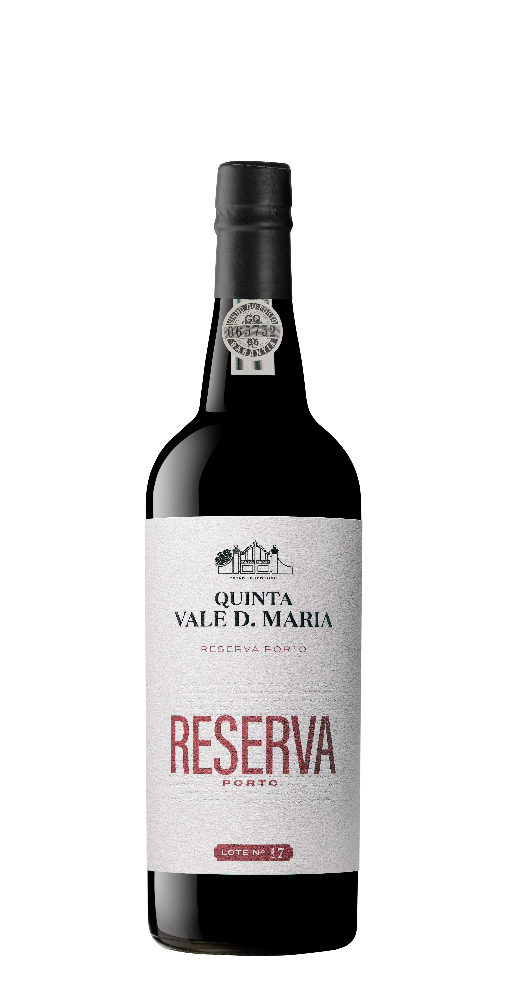 De motto voor al onze port: de hoogste kwaliteit bieden. De immense diversiteit van de druivensoorten, met zorg verpletterd in lagares en de consistente extractie tijdens de fermentatie resulteert dit in een zeer complex en krachtige port. Onze Quinta Vale D. Maria Reserva Port Lote N.º 16 is 100% geproduceerd uit het wijnoogstjaar 2016. Het lote-nummer op de etiket is een indicatie van het oogstjaar. Deze port die met puur vers fruit, geweldige structuur en met de capaciteit voor het goede veroudering van de fles geproduceerd. De port wordt gedurende 4 dagen in de lageres op een temperatuur van 20 graden met de voet getreden. De beschikbare hoeveelheden is dan ook zeer beperkt en is niet gefilterd. Deze Port is 30 maanden gerijpt in oude eiken vatten. De gemiddelde leeftijd van de wijnstokken voor deze wijn is tussen de 30 en 60 jaar oud. 91 punten gekregen van Robert Parker.informatieProduct Code		1PPZ01Land 				PortugalProducent  			Quinta vale Dona MariaRegio  			DouroKleur  			RoodpaarsDruivensoort  		Field blend van 25 soort druivenSmaak   	Veel rood fruit, een enorm vermogen in de mond met grote verfijning en elegantie.Serveertip 	Als aperitief, kazenServeertemperatuur   	14°C Alcoholpercentage  	20%Bewaren  			12°C - 18°C  (kamertemperatuur)Afsluiting  			kurk